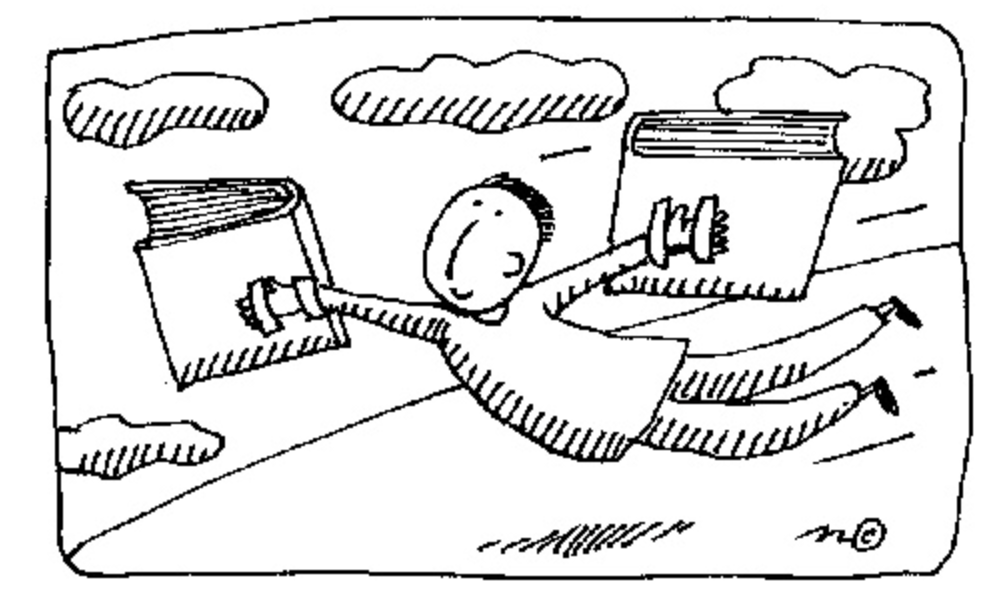 SIXTH GRADE LANGUAGE ARTSSCOPE:           The Sixth Grade Language Arts program is designed              to integrate listening, speaking, reading, and writing             activities through the study of literature and                  composition. COURSE CONTENT AND OBJECTIVES:             The Sixth Grade Language Arts course will                provide opportunities for each student to: understand narration.understand literary genres – including short stories,            novels, dramas poetry, fables, and mythology. develop an appreciation for literature.utilize the writing process.apply the skills of language, usage, grammar, and mechanics.extend vocabulary in the context of literature using           Latin and Greek Roots and Stems.develop listening and speaking skills.develop inferential and critical thinking skills.develop independent reading skills.develop study skills.develop positive relationships with a respect for           themselves, as well as others.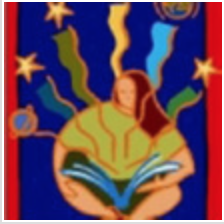 